Sample Assessment Tasks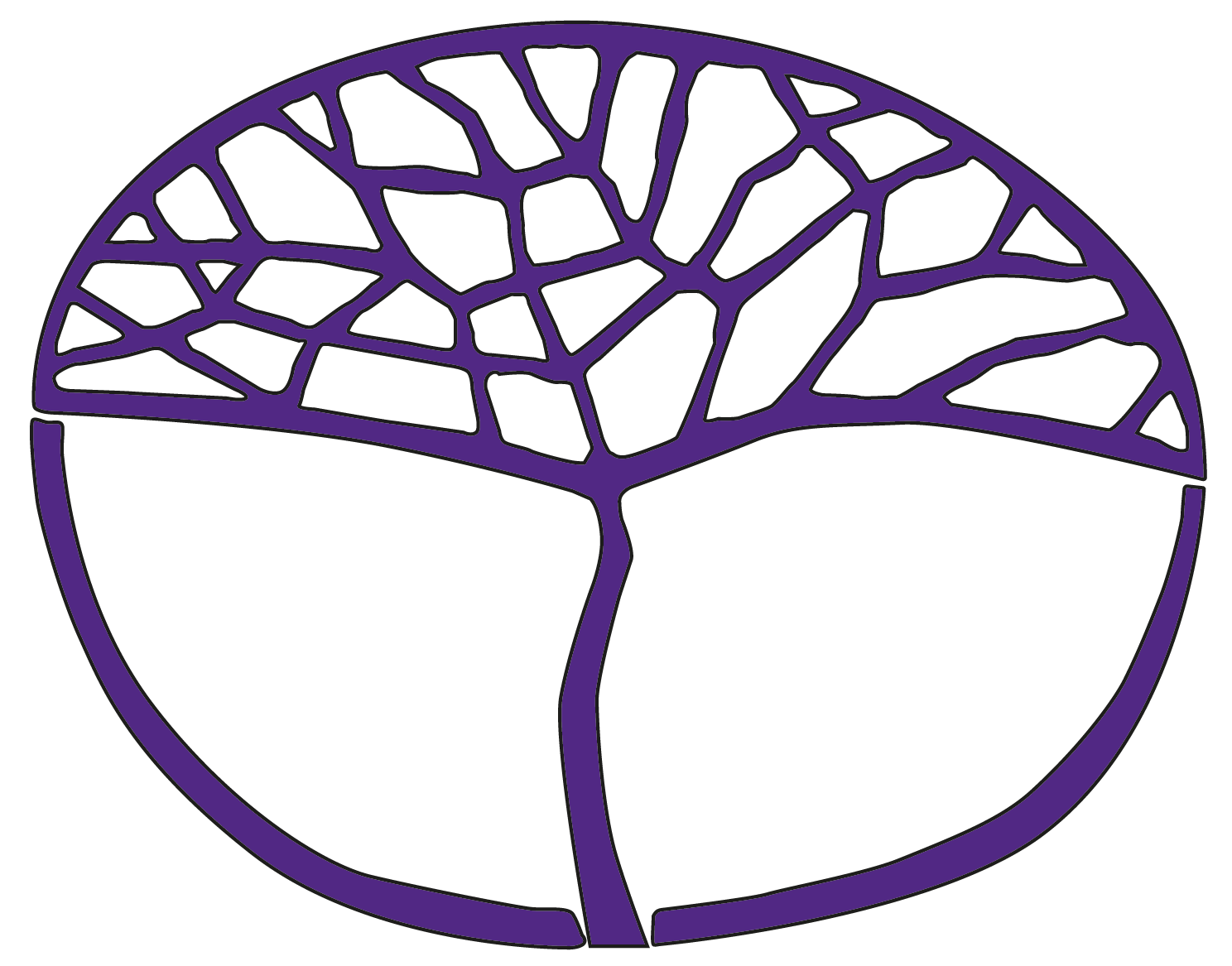 Engineering StudiesATAR Year 11Copyright© School Curriculum and Standards Authority, 2014This document – apart from any third party copyright material contained in it – may be freely copied, or communicated on an intranet, for non-commercial purposes in educational institutions, provided that the School Curriculum and Standards Authority is acknowledged as the copyright owner, and that the Authority’s moral rights are not infringed.Copying or communication for any other purpose can be done only within the terms of the Copyright Act 1968 or with prior written permission of the School Curriculum and Standards Authority. Copying or communication of any third party copyright material can be done only within the terms of the Copyright Act 1968 or with permission of the copyright owners.Any content in this document that has been derived from the Australian Curriculum may be used under the terms of the Creative Commons Attribution-NonCommercial 3.0 Australia licenceDisclaimerAny resources such as texts, websites and so on that may be referred to in this document are provided as examples of resources that teachers can use to support their learning programs. Their inclusion does not imply that they are mandatory or that they are the only resources relevant to the course.Sample assessment taskEngineering Studies – ATAR Year 11Task 1 – Unit 1Assessment type: DesignConditionsPeriod allowed for completion of the task: 2 weeksTask weighting5% of the school mark for this pair of units__________________________________________________________________________________Design project one: Students investigate design needs, different sources of inspiration, and products with specific performance criteria, and then use a design process to design and make a product based on their design research.								(25 marks)What you need to doDevelop the first part of a design folio; include the following:Investigate, develop ideas and include in your design folio:performance criteria related to needsdifferent sources of inspiration existing ideas and products include supporting images limitationslist available materials and equipment Prepare a design briefoutline: function, aesthetics, safety, cost considerations and limitationsDevelop ideas and concepts through collected and annotated images, incorporating comments about design fundamentals and factors affecting design, with references back to the design briefInclude references and your sources of information.Marking key for sample assessment task 1 — Unit 1Sample assessment taskEngineering Studies – ATAR Year 11Task 2 – Unit 1Assessment type: DesignConditionsPeriod allowed for completion of the task: 3 weeksTask weighting10% of the school mark for this pair of units____________________________________________________________________________________________________Research the definitions of energy, power and work. Define and compare forms of energy by providing common examples	(24 marks) Core Content — Engineering in SocietyEnergyTask descriptionResearch the definitions of energy, power and work, then produce a detailed paragraph for each definition and a final paragraph on the relationships between the three  Research sources of information to define and compare the different forms of energy for each form of energy, identify and compare two (2) common examples or uses; the two examples should be described in approximately 100 wordsimages may be included and referred to, when comparing the forms of energyInclude all references in an appropriately set out reference list.Some suggested references:Engineering fundamentals: an introduction to engineering / Saeed Moaveni. Moaveni, Saeed. Toronto: Thomson, 2005. 0-534-42459-7 Engineering Mechanics: an introduction to statics, dynamics and strength of materials / Val Ivanoff.McGraw-Hill Higher Education, 1996. 0074702394, 9780074702390Engineering studies: the definitive guide. Volume 1, the preliminary course / Paul L. Copeland. Copeland, Paul L. Allawah, N.S.W.: Anno Domini, 2000. 0-646-39459-2Engineering studies: the definitive guide. Volume 2, the HSC course / Paul L. Copeland. 
Copeland, Paul L. Allawah, N.S.W.: Anno Domini, 2001. 0-9578770-0-5 Engineering studies communication: a student's workbook / by John Rochford. Rochford, John. Gosford, N.S.W.: K.J.S., 1999Marking key for sample assessment task 2 – Unit 1Sample assessment taskEngineering Studies – ATAR Year 11Task 5 – Unit 1Assessment type: ProductionConditionsPeriod allowed for completion of the task: 2 weeksTask weighting5% of the school mark for this pair of units____________________________________________________________________________________________________Skills development, as per context specific skills and techniques You are to complete skills development exercises, as demonstrated by your teacher, prior to the production of the proposed product. Keep a daily work log/time sheet to record your skills development. 	(20 marks)What you need to doDocument and include the following in your daily work log/time sheetnotes on the processes involved in the skills development exerciseslist appropriate machines and tools to make the project
Use the following list of procedures to complete the projectFollow Occupational Health and Safety (OHS) practices when using appropriate tools and   EquipmentFollow instructions to complete skills development in a production process:mark out details of parts on materials from a plan using  appropriate toolsselect and use appropriate tool/s to accurately cut required partsif required use appropriate tools to shape partsselect and use appropriate tools to assemble parts check fit, modify if needed check appearance of assembled skill exerciseapply a finish, if required.Marking key for sample assessment task 5 – Unit 1Sample assessment taskEngineering Studies – ATAR Year 11Task 6 – Unit 1Assessment type: ProductionConditionsPeriod allowed for completion of the task: 6 weeksTask weighting30% of the school mark for this pair of units____________________________________________________________________________________________________Use safe production methods to produce the productDocument a daily work log/time sheet including record of production with photographs of each stage of the production.	(30 marks)What you need to document and include in your daily work log/time sheetcomplete an ongoing record of production with photos at each stage of productiontake photographs of completed projectUse the following procedures, complete the productFollow proposed production planUse a timeline to construct and test the solutionmaintain safety requirements record changes to materials lists or costingrecord regular journal/diary entries Construct solution by selecting and using appropriate tools and machines, following safe work practicesUse ongoing evaluation techniques: diary, journal or folio notes and use of photography to record ongoing progress/decision changes made to the product.Marking key for sample assessment task 6 – Unit 1Sample assessment taskEngineering Studies – ATAR Year 11Task 7 – Unit 1Assessment type: DesignConditionsPeriod allowed for completion of the task: 1 week, completed during the final week of the term.Task weighting5% of the school mark for this pair of units____________________________________________________________________________________________________Evaluation of completed product					        Test and evaluate your finished product by responding to evaluation questions. 		(20 marks)What you need to doWrite clear statements to evaluate the projectComment on the following key points, using some relevant or all minor dot points:Test the solution for correct function and document using checklists and test dataDid the product meet the design requirements?compare product against design ideas and final drawingscomment on appearance, function and safetyshape and sizefinishoperating efficiencysafe usageDid the manufacturing processes achieve a quality product?comment on success of manufacturing skills correct shape and size as per designproportion and fitaccurate joins, no gapsmanufacturing influences on appearancecomment on the production procedureCould the shape, size and design features of the product be improved? comment on variations and changes to the design – aesthetics, materials and function.Marking key for sample assessment task 7 – Unit 1What needs to be submitted for assessmentDue datesResearch on design needs, different sources of inspiration, and products with specific performance criteriaDesign brief Annotated design concept images showing concept development Listing of materialsDesign folio – Investigation, design brief and concept development  Maximum possible markAllocated markProvides information on performance criteria and sources of inspiration detailed comparisons, using design considerations, between a selected number of  performance criteria and sources of inspiration, supported by suitable imagesa number of different examples with notes describing the differences a selection of ideas from a single  performance criteria /inspiration with some notation about likes/dislikescollection of ideas, dissimilar images and few notes 7–85–63–41–2/8Provides information about existing productsappropriate number of existing similar products, with source referencing, using the design considerations to make detailed comparisonscomparisons between an appropriate number of images against the design considerationsa number of different products with notes describing the differences a selection of ideas of a single product with limited annotation about likes and dislikescollection of dissimilar images and few notes 54321/5Provides information about the situation, defining a need or purpose for the product in the design briefincludes clear statements about function, aesthetics, safety, cost considerations and limitationsincludes general statements about the likes and dislikes covers broad areas of the design problem in limited general terms only5–63–41–2/6Provides ideas and concepts through collected and annotated images, including list of materials clear development of ideas and concepts showing concept development with annotations on images referring to design fundamentals, materials list and design brief concept development in the annotated images, with reference to design factors, materials and design brief concept development  is limited by few images and simple annotations, little or some reference to ideas in the design brief5–63–41–2/6TotalTotal/25define and describe relationships betweendefine and compare forms of energydefine and describe relationships betweenkineticenergypotentialpowerthermalworkchemicalelectricalelectro-chemicalelectromagnetic (light)soundnuclearWhat needs to be submitted for assessmentDue datesDefinitions of energy, power and workComparison of the different forms of energyResearch the definitions of energy, power and work. Define and compare forms of energy, by providing common examplesMaximum possible markAllocated markDocuments definitions and relationships of energy, power and workaccurate detailed definitions and correct use of terminologyminor/small errors or some details missing in each definition, uses terminology correctly to define of each term terminology incorrect and/or critical information missing5–63–41–2/6different forms of energy, with two examples or uses of each form of energyaccurate identification of each energy type and correct descriptions of two common examples, using appropriate terminologycorrect terminology in identifying each energy type but has minor/small errors in some descriptions of the examplessome energy types defined in general terms, with minor errors in some descriptions of the examples incorrect use of terminology to identify and describe examples of the energy types13–169–125–81–4  /16appropriate reference listlimited or no reference list provided20–1/2TotalTotal/24What needs to be submitted for assessmentDue datesDocumented daily work log/time sheetCompleted skill exercisesSkills development exercises Maximum possible markAllocated markSetting out of daily work log/time sheet well recorded detailed and correct description of workshop practicesmain steps of procedure recorded with correct description of work practicesinconsistent notes, partly correct work practices 321/3Marking out required from plan, with correct selection and use of tools marking out completed correctlymarking out completed, minor errors made marking out completed but required correction321/3Parts cut and shaped, with correct selection and use of tools all parts cut accurately, well-shapedparts cut, but some minor unevenness parts cut, but required second attempts5–63–41–2/6Final presented skill exercise assembled/fitted correctly, appearance shows accurate finished detail assembled/fitted, with an acceptable finished detailassembled/fitted, appearance shows minor detail flaws assembled, but poorly fitting parts, appearance shows detail flaws 7–85–63–41–2/8TotalTotal/20What needs to be submitted for assessmentDue datesStages of production (teacher observation)Production stage photos/daily work log for making processCompleted productProduction of proposed productMaximum possible markAllocated markContents and records in daily work log/time sheet records ongoing correct workshop practicesinconsistent records of work practices 21/2Completed marking out of material/s as required from plan and cut parts to required shapes using appropriate toolsmarking out completed correctly, all parts correct size and squaremarking out completed, parts correct size marking out completed with minor corrections, parts correct size marking out required correction, adjusted parts re-sized marking out required correction, replacement piece cut54321/5Completed assembly/fitting of product partsall parts and joints assembled, even and square fitall parts and joints assembled, minor corrected unevennessall parts and joints assembled minor shape unevenness all parts and joints assembled, but some required second attempt, some poor fit parts fitted, joints show poor fit, and some require additional material for second attempt 9–107–85–63–41–2/10Completed product and ongoing record of production  correctly assembled/fitted product, presented as per design proposal. Detailed record of production clearly showing each stage of the process correctly assembled/fitted product, easily identified from the design proposal. Well explained stages of the process in the record of production completed product, appearance shows minor detail flaws. Limited record of production assembled product with poorly fitting parts. Appearance and production notes show a deviation from the design and production plan7–85–63–41–2/8Completed functioning productcompleted functioning productinconsistent functioning product requiring adjustments production causes  a non-functioning product 4–52–30–1/5TotalTotal/30What needs to be submitted for assessmentDue datesCompleted tested product and evaluation reportEvaluation of completed productMaximum possible markAllocated markEvaluation comments with regards to the specifications and design considerations of aesthetics, function and safetyclear comments referring to specific design considerations combined with justification of design fulfilling design brief requirementscomments outlining major uses and function, and referring to points within design briefcomments linked to design brief expressing personal likes and dislikes about finished project comments outlining use of project, but little reference to statement of intentcomments reflect superficial evaluation9–107–85–63–41–2/10Comments on the manufacturing processesclear flow of evaluation of all procedures with reference to specific procedures, improvements with little or no variation of processappropriate reporting and/or comment on procedures with some logical evaluation of operations, with little or minor variation of processcomments on procedures with limited evaluation of operations, and some major correction of processbrief comments with few references to major changes to processcomments reflect superficial evaluation54321/5Evaluation comments with regards to the shape and size – improvementsclear comments referring aesthetics, function and safety influenced by shape and size and suggested improvementscomments suggesting improvements referring to major design considerationscomments expressing personal likes and dislikes about improvementsbrief reference to design changes to improve function or aesthetics few comments/superficial notes on improvements 54321/5Total/20